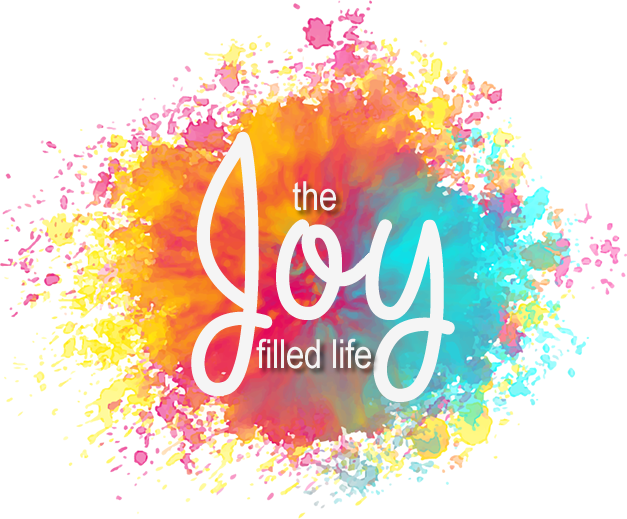 Joy in GrowingPhilippians 2:12-18God gives us ______________ when we ________________ in Christian _________________.Recognize God’s ________________ (vv.12,14-16a)Receive God’s __________________ (v.13)Rest in God’s __________________ (vv.16b-18)Conclusion:Let’s __________________ like _________________!